SARAH G. LIWANAG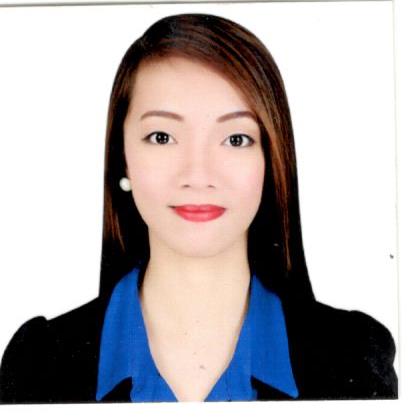 #5 Romasanta St. Brgy. Purok Pagmamahal. Wescom Rd. Brgy. San Pedro, Puerto Princesa CityContact #: 09757707112/09076587687E-mail Address: sarahliwanag.21@gmail.comQUALIFICATIONS:Graduate in Bachelor of Science in Information TechnologyExperience as an EncoderExperience as a CashierFluent in English and FilipinoExcellent in Microsoft application, computer application installation, computer formatting and network trouble shooting.EDUCATIONAL BACKGROUND:Bachelor of Science in Information TechnologyPalawan State UniversityAttended: 2011-2015Awards received: Dean’s Merit Award (Academic Proficiency) 1st and 2nd Semester, SY: 2012-2013	Secondary Education	Puerto Princesa City National Science High SchoolAttended: 2007-2011Award received: Loyalty AwardWORK EXPERIENCE:Staff / EncoderDay Care Service Program OfficeNew City Hall, City Government of Puerto PrincesaJuly 8, 2015-December 31, 2015Arranges the entry of data into excelDocuments all the activities and programs of the departmentOrganizes the schedule and itinerary of the teachersWrite minutes of the meetingEncoding attendanceEncoding letter transactionsBranch CashierSt. Peter Life Plan Inc.June 6, 2016-Dec 6, 2016Assistant to the Branch ManagerPrepares transmittal (vouchers, loans, reinstatements, bank checks)Prepares bank depositsConducts sales and presentation to potential clientsHandles all cash transactions of the branchSubmit and reconcile office reportsAct as the point of contact for internal and external clientsTRAINING AND SEMINARS ATTENDED:Gender and Health Summit	DolcevitaPuerto Princesa City, PalawanApril 04, 2014Job-fair seminar SkyLight Convention CenterPuerto Princesa City, PalawanFeb 18, 2015 Introduction to Android Development and Robotics UP IT Development CenterDiliman, Quezon CityMarch 4, 2015 Apple in Education and Network SecurityUP IT Development CenterDiliman, Quezon CityMarch 4, 2015 Slingshot Your Career in IT NetworkingDynamic Technology Education IT Training CenterOrtigas Center, Pasig CityMarch 5, 2015PERSONAL INFORMATION:Gender		:	FemaleAge		:	22Date of Birth	:	September 21, 1994Civil Status	:	SingleCitizenship	:	FilipinoHeight		:	5’2I hereby certify that the above information are true and correct to the best of my knowledge and belief.______________________    (Signature)